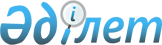 О назначении на должности и освобождении от должностей председателей и судей местных судов Республики КазахстанУказ Президента Республики Казахстан от 6 июля 2006 года N 141



      В соответствии с пунктами 2, 3 
 статьи 82 
 Конституции Республики Казахстан, 
 пунктами 2 
, 
 3, 
 
 5, 
 
 6 статьи 
 31, подпунктами 1), 4), 6), 7) 
 пункта 1, 
 
 пунктами 2 
, 
 3, 
 подпунктом 2) 
 пункта 4 
 и 
 пунктом 6 
 статьи 34 Конституционного закона Республики Казахстан от 25 декабря 2000 года "О судебной системе и статусе судей Республики Казахстан" 

ПОСТАНОВЛЯЮ:





      1. Назначить на должность председателя:



      

Актюбинского                

Есжанова Мухтара Есиркеповича




областного суда             с освобождением от должности



                            председателя Кызылординского



                            областного суда;

Кызылординского             

Шаухарова Калидулу Адыловича;




областного суда

коллегии по гражданским     

Жумагулова Бауыржана Турсуновича




делам суда города Астаны    с освобождением от должности



                            председателя специализированного



                            межрайонного экономического суда



                            Атырауской области;

коллегии по гражданским     

Жармухамбетову Сару Азымбековну;




делам Восточно-



Казахстанского областного



суда


                        по Алматинской области:


районного суда              

Жолдасбая Жараса Жолдасбайулы




N 2 Райымбекского района    с освобождением от должности судьи



                            Алматинского областного суда;


                   по Восточно-Казахстанской области:


районного суда              

Исмагулова Айкена Ермукановича




N 2 Курчумского района      с освобождением от должности судьи



                            Усть-Каменогорского городского суда



                            этой же области;


                 по Западно-Казахстанской области:


районного суда              

Усманова Ерлана Губайдуллиевича




N 2 Казталовского района    с освобождением от должности судьи



                            районного суда районного суда N 2



                            Казталовского района этой же области;

                     

по

 

Южно-Казахстанской области:


Мактааральского районного   

Карабаева Ержана Усерханулы




суда                        с освобождением от должности судьи



                            Мактааральского районного суда



                            этой же области;

Чардаринского районного     

Тилегенова Арысбая Ережеповича




суда                        с освобождением от должности



                            председателя районного суда N 2



                            Мактааральского района этой же области;

                            

по городу Астане:


специализированного         

Балыкова Даулена Жумаловича




межрайонного                с освобождением от должности



экономического суда         председателя коллегии по гражданским



                            делам Восточно-Казахстанского



                            областного суда.




      2. Назначить на должность судьи:

суда города Астаны          

Сарманову Алию Бижановну




                            с освобождением от должности судьи



                            Алматинского районного суда города



                            Астаны;

Алматинского городского     

Абишеву Гульмиру Болатовну;




суда 

Акмолинского областного     

Жакулина Аскербека Бейсембековича




суда                        с освобождением от должности судьи



                            Кокшетауского городского суда



                            Акмолинской области;

Актюбинского областного     

Иманиязову Шолпан Сарбасовну




суда                        с освобождением от должности судьи



                            суда N 2 города Актобе



                            Актюбинской области;



                            

Уристембаеву Майру Геназбаевну




                            с освобождением от должности судьи



                            суда N 2 города Актобе



                            Актюбинской области;

Алматинского областного     

Кайсиди Ларису Владимировну

         суда                        с освобождением от должности судьи



                            Енбекшиказахского районного суда



                            Алматинской области; 

Восточно-Казахстанского     

Бежекенова Ахметбека Бахытбековича




областного суда             с освобождением от должности судьи



                            суда N 2 города Усть-Каменогорска



                            Восточно-Казахстанской области;



                            

Жусупбекову Нуржамал Ауесхановну; 

   

Южно-Казахстанского         

Чокморову Аиду Суеркуловну




областного суда             с освобождением от должности судьи



                            Аль-Фарабийского районного суда



                            города Шымкента Южно-Казахстанской



                            области; 

                      

по Акмолинской области:           


специализированного         

Усманова Махамадкасыма Адиловича;




межрайонного



экономического суда

                       

по Карагандинской области: 


Балхашского городского      

Беркалиеву Нейлю Сергеевну;




суда

                      

по Кызылординской области:


Кызылординского             

Сматова Исатая Маратулы;




городского суда


                      по Павлодарской области:


Экибастузского              

Дайкенова Марата Темирболатовича.




городского суда




      3. Освободить от занимаемых должностей:

                         

по Актюбинской области:


председателя Актюбинского   

Косаева Еркина Нуркасымовича




областного суда             с прекращением полномочий судьи



                            за невыполнение требований,



                            предъявляемых к судье;

судью Актюбинского          

Кульписову Мадину Мухамбетовну




областного суда             за невыполнение требований



                            предъявляемых к судье;

                      

по Акмолинской области:


председателя военного суда  

Калиева Талгата Ахметбековича




Акмолинского гарнизона      в связи с уходом в отставку;

судью Кокшетауского         

Шакуанова Рината Боташевича




городского суда             в связи с переходом на другую работу;

                        

по Алматинской области:


судью районного суда N 2    

Жансейтова Бердикуля Жансейтовича




Райымбекского района        за невыполнение требований,



                            предъявляемых к судье;

председателя Саркандского   

Жаксыбаева Адил-Омара Тлегеновича




районного суда              в связи с переходом на другую работу;

                   

по Восточно-Казахстанской области:


судью Глубоковского         

Амренова Жомарта Кенжехановича




районного суда              за невыполнение требований,



                            предъявляемых к судье;

судью Зыряновского          

Тукеева Кайрата Жахангеровича




районного суда              по собственному желанию;

                        

по Жамбылской области:


судью суда N 2              

Тымбаева Елжаса Ахметжановича




города Тараза               по собственному желанию;

                      

по Костанайской области:


судью Житикаринского        

Мендыбаеву Галию Булекпаевну




районного суда              за невыполнение требований,



                            предъявляемых к судье;

судью Камыстинского         

Мухамеджанова Бауржана Жагаловича




районного суда              по собственному желанию;

                       

по Карагандинской области:


судью районного суда N 2    

Азбанбаеву Жумаш Ермагамбетовну




Казыбекбийского района      за невыполнение требований,



города Караганды            предъявляемых к судье;

                        

по Павлодарской области:


судью специализированного   

Мажитова Кайргельды Аманжоловича




межрайонного                по собственному желанию;



экономического суда

судью суда N 2              

Кашигулину Асиму Амангельдиевну




города Павлодара            в связи с переходом на другую работу;

председателя                

Айтпишова Ермека Калкеновича




специализированного         в связи со смертью;



административного суда



города Экибастуза

                        

по Мангистауской области:


судью Жанаозенского         

Алмамбетова Утегена Койбагаровича




городского суда             по собственному желанию;

судью специализированного   

Тушабека Асхата Дадеулы




административного суда      за невыполнение требований,



города Жанаозена            предъявляемых к судье;

                     

по Северо-Казахстанской области:


судью                       

Исергепова Негмата Рамазановича




Северо-Казахстанского       за невыполнение требований,



областного суда             предъявляемых к судье;

судью суда N 2              

Кабиеву Руслану Муратовну




города Петропавловска       в связи с переходом на другую работу;

                          

по Южно-Казахстанской области:


судью Южно-Казахстанского   

Боранбаева Рахымберды Аденовича




областного суда             за невыполнение требований,



                            предъявляемых к судье;

судью Сайрамского           

Тажденову Манат Насыровну




районного суда              за невыполнение требований,



                            предъявляемых к судье;

судью Туркестанского        

Шертаеву Майру Жолбарысовну




городского суда             за невыполнение требований,



                            предъявляемых к судье;

                              

по городу Алматы:


судью районного суда N 2    

Рысмагамбетову Розу Жарылгасиновну




Ауэзовского района          в связи с вступлением в законную силу



                            обвинительного приговора суда;      

судью районного суда N 2    

Алдабергенова Турганбая




Бостандыкского района       в связи с уходом в отставку;

                             

по городу Астане:


председателя коллегии по    

Аскарова Бахытжана Бекзатхановича




гражданским делам суда      в связи с уходом в отставку;



города Астаны

председателя                

Жусупова Кайрата Зиявича




специализированного         в связи с уходом в отставку;



межрайонного



административного суда

судью специализированного   

Булеулиева Бахтияра Тулегеновича




межрайонного                в связи с переходом на другую работу;



экономического суда

судью специализированного   

Байжанова Кайрата Сериковича




межрайонного                за невыполнение требований,



административного суда      предъявляемых к судье;

судей Сарыаркинского        

Акбутаева Назар-Алы Уразалиевича




районного суда              за невыполнение требований,



                            предъявляемых к судье;



                            

Жакенова Абуали Сауранбаевича




                            за невыполнение требований,



                            предъявляемых к судье;



                            

Шукеева Серикжана Абдыжаппаровича




                            за невыполнение требований,



                            предъявляемых к судье.




      4. Настоящий Указ вводится в действие со дня подписания.

      

Президент




      

Республики Казахстан


					© 2012. РГП на ПХВ «Институт законодательства и правовой информации Республики Казахстан» Министерства юстиции Республики Казахстан
				